                РЕШЕНИЕ	                                                                 КАРАР11.02.2020г.	г.Елабуга	                          №450О внесении изменений в решение Совета Елабужского муниципального района Республики Татарстан от 30 апреля 2008 г. №172 «Об Общественном совете при главе Елабужского муниципального района»В соответствии с Федеральным Законом от 6 октября 2003 года N 131-ФЗ «Об общих принципах организации местного самоуправления в Российской Федерации», Федеральным Законом от 21 июля 2014 года N 212-ФЗ «Об основах общественного контроля в Российской Федерации», Законом Республики Татарстан от 28 июля 2004 года N 45-ЗРТ «О местном самоуправлении в Республике Татарстан», Законом Республики Татарстан от 27 апреля 2017 года N 24-ЗРТ «Об Общественной палате Республики Татарстан», Уставом Елабужского муниципального района Республики Татарстан,РЕШИЛ:
1. Внести в решение Совета Елабужского муниципального района Республики Татарстан от 30 апреля 2008 г. N 172 «Об Общественном Совете при Главе Елабужского муниципального района» следующие изменения:      1.1. В наименовании решения слова «Об Общественном Совете при главе Елабужского муниципального района» заменить на «Об Общественном совете Елабужского муниципального района».     1.2. Пункт 1 решения изложить в следующей редакции:      «1. Создать Общественный совет Елабужского муниципального района».     1.3. Пункт 2 решения изложить в следующей редакции:«2. Утвердить Положение об Общественном совете Елабужского муниципального района (прилагается)».     1.4. Наименование Положения (Приложение № 1 к решению Совета Елабужского муниципального района от 30 апреля 2008 г. N 172) изложить в следующей редакции:«Положение об Общественном совете Елабужского муниципального района».      1.5. Пункт 1.1. Положения изложить в следующей редакции: «1.1. Общественный совет Елабужского муниципального района (далее - Совет) является постоянно действующим коллегиальным совещательным (консультативным) органом, образованным с целью привлечения широкой общественности к решению вопросов местного значения в муниципальном образовании "Елабужский муниципальный район" и осуществления наблюдения за деятельностью органов государственной власти, органов местного самоуправления, государственных и муниципальных организаций, иных органов и организаций, осуществляющих в соответствии с федеральными законами отдельные публичные полномочия, а также в целях общественной проверки, анализа и общественной оценки издаваемых ими актов и принимаемых решений.        1.6.  Пункт 1.7. изложить в следующей редакции:       «1.7. Состав Совета утверждается постановлением главы Елабужского муниципального района».1.7. Пункт 3.3. Положения изложить в следующей редакции: «3.3. Общее количество членов Совета составляет 16 человек. В состав Совета входят председатель, заместитель председателя и члены Совета (советники), работающие на общественных началах».1.8. Пункт 3.7. Положения изложить в следующей редакции:«3.7. Состав Совета утверждается постановлением главы Елабужского муниципального района и подлежит опубликованию в средствах массовой информации».2. Настоящее решение подлежит официальному опубликованию.3. Контроль за исполнением настоящего решения возложить                                       на постоянную депутатскую комиссию по вопросам социального развития.Заместитель председателя                                                    З.Х. Сунгатуллина СОВЕТ ЕЛАБУЖСКОГО МУНИЦИПАЛЬНОГОРАЙОНАРЕСПУБЛИКИ ТАТАРСТАН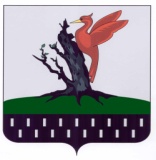 ТАТАРСТАН РЕСПУБЛИКАСЫАЛАБУГА  МУНИЦИПАЛЬРАЙОН   СОВЕТЫ